Order of WorshipPreparationCall to Worship                                       L:	The season of Lent sets us on a journey. C:      	The journey begins in the wilderness.L:	We follow the way of Jesus, who faced trials, trouble, temptation, and testing.C:      	Like Jesus, we are not alone. The Holy Spirit is with us. God’s Word is on our lips.L:	Our call is to trust in God alone, to do God’s will in all things.ALL:    For God leads us not only into the wilderness, but also through the wilderness.Opening Hymn ‘And are we yet alive…’ [# 392 VIP]Opening Prayers – Invocation L:	God Most High, we thank you for signs of your power and grace, shown to us even in the wilderness. Bring your word near to us, O God. May it rest not only on our lips, but also reside in our hearts. Give us courage to stand firm in your Word in every time of trial and testing, that we may enter the land of your freedom and receive the salvation you so generously give; through Jesus Christ our Lord. Amen. Chorus: ‘Majesty, Worship His Majesty…’Call to Confession:L:	God is faithful, leading us into freedom, but we are conditioned to the slavery of sin. Comfortable with the way things are, we lose sight of the way God intends them to be. We bring our confession before the One who is more powerful than Pharaoh in Egypt, mightier than the devil in the wilderness.                                                                    Prayer of Confession: ALL:	O God, our refuge and fortress, forgive us when we fail to trust in you. We fall to temptation; we are swayed by false words; we speak false words of our own. We choose our ease and comfort over your demanding claims upon us and upon the world. In turning from you, we settle for less than the abundant generosity you intend. Forgive us, we pray. Do not let us be put to shame, O God. Hear us as we call to you and show us your salvation. In Christ’s name we pray. AMEN. Assurance of PardonL: 	Scripture declares, that the Lord is generous to all who call on God’s name. Friends, believe the good news: God does not turn away from us, but desires to bring us into the glorious freedom offered in Jesus Christ. Everyone who calls on the name of the Lord will be saved. Thanks be to God! Amen.Time of Praise & Testimony:                                                             Children’s Hymn & Focus: ‘We are marching in the light of God…’ [#340 VIP] THE WORD OF GODCollectALL:	Almighty God, whose Son Jesus Christ fasted forty days in the wilderness, and was tempted as we are, yet without sin: give us grace to discipline ourselves in obedience to your Spirit; and, as you know our weakness, so may we know your power to save; through Jesus Christ your Son our Lord. Amen.Old testament: Deuteronomy 26: 1—11 - Sis. Chenee RileyResponsive Reading: Psalm 91: 1—2, 9--16  			Led by:  Bro. Orville ManningL:	1 You who live in the shelter of the Most High,
    who abide in the shadow of the Almighty,R:	2 will say to the Lord, “My refuge and my fortress;
    my God, in whom I trust.”L:	9 Because you have made the Lord your refuge,[b]
    the Most High your dwelling place,R:	10 no evil shall befall you,
    no scourge come near your tent.L:	11 For he will command his angels concerning you
    to guard you in all your ways.R:	12 On their hands they will bear you up,
    so that you will not dash your foot against a stone.L:	13 You will tread on the lion and the adder,
    the young lion and the serpent you will trample under foot.R:	14 Those who love me, I will deliver;
    I will protect those who know my name.L:	15 When they call to me, I will answer them;
    I will be with them in trouble,  I will rescue them and honor them. R:	16 With long life I will satisfy them,
    and show them my salvation. 		The GloriaL:	Glory be to the Father and to the Son and to the Holy Spirit.  P:	As it was in the beginning, is now and ever shall be, world without end. AMEN.Epistle: Romans 10:8b—13	- Sis. Shirley RichardsGospel:  Luke 4:1—13		- Rev’d Racquel ClemmingHymn – ‘Forty Days and Forty Nights…’ [# 78 VIP]Message: 		- Rev’d Alison Iton RESPONSE TO THE WORDHymn: ‘Captain of Israel’s host and Guide…’ [# 327 VIP]Receiving And Dedication Of Tithes & Offering Prayers Of IntercessionL:	Almighty God, we pray for all who live in places of threat and danger – especially in the nation of Ukraine, and our beautiful island of Jamaica. We trust in you, for you are able to make peace in the midst of warfare and turn rough places into level ground. Teach us to prepare a table where enemies may feast instead of fight. R:	Hear our prayer, O God, our refuge and fortress, our shelter and shade.L:	We pray for those who do not have enough— enough to eat, enough to wear, or enough justice. We trust in you, for you fill the empty with good things and lift up the lowly. Help us to share the abundance we enjoy and to work for the freedom and dignity of all your children. R:	Hear our prayer, O God, our refuge and fortress, our shelter and shade. L:	We pray for all who are chronically homeless, wandering our streets and sleeping unprotected; and for those who are homeless for a season because of natural disaster or economic trouble. We trust in you, for you give even to the sparrow a nest where she may lay her young. Make us more determined to assist those who need a place to live. 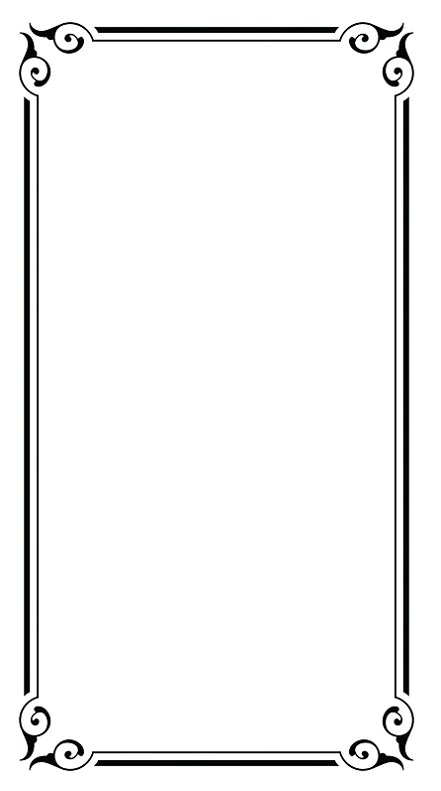 R:	Hear our prayer, O God, our refuge and fortress, our shelter and shade.L:	We pray for those who suffer in body, mind, or heart. We trust in you, for you are able to heal and to make whole in this life and the next. Make us tender caregivers, that your healing power may be at work in us and through us. R:	Hear our prayer, O God, our refuge and fortress, our shelter and shade.L:	We pray for the church, dividing and uniting, wavering and witnessing. We trust in you, for you called the church into being and have made us your body in and for the world. Keep your church from being both uncertain and too certain. Help us to joyfully trust that the Spirit is leading us into new opportunities of faith and service. R:	O God, our refuge and fortress, our shelter and shade, we pray these things in the name of Jesus Christ, who is generous to all who call upon him. Amen. The Lord’s PrayerClosing Hymn: ‘Guide me O thou great Jehovah…’ [# 330 VIP]Charge L: 	These Lenten days will take us to the cross of Christ. Go forward, knowing that you do not go this way alone. Nor do we have to be afraid, for the Word of God strengthens us and the Holy Spirit sustains us.                                             Benediction ALL:	May the God of the Exodus lead us into freedom. May the Holy Spirit bind us to God’s will. May Christ, God’s only Son, show us the way of true justice and peace. AMEN.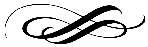 The Methodist Church in the Caribbean 
and the Americas (MCCA)Jamaica DistrictDISTRICT THEME:“Spreading Scriptural Holiness to Reform the Nation…Beginning with Me”SUB THEME: “Building a Resilient People: Church, 
Community and Nation”METHODIST VOICES IN WORD AND SONGTELEVISION MINISTRY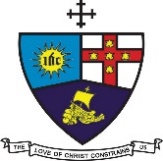 5th Lord’s Day before the ResurrectionSunday, March 13, 2022DIVINE WORSHIPOfficiating Clergy:Preacher: 	Dr. the Rev’d Alison Iton	(Minister, Providence Circuit)Liturgist: 	Rev’d Racquel Clemming
			(Minister, Beechamville/ Bensonton Circuit)Organist:		Sis. Melrose Davies	                 District Bishop:  Rev’d Christine Gooden- Benguche                District Conference Secretary:  Rev’d Dr. Wayneford McFarlaneA warm welcome to all worshippers!  Choristers:Choristers:Sis. Barbara HyltonBro. Nigel HayeSis. Coleen NembhardBro. Orville ManningSis. Shirley RichardsBro. Keith NelsonSis. Chenee Riley